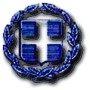 ΕΛΛΗΝΙΚΗ ΔΗΜΟΚΡΑΤΙΑ                               		ΑΔΑ: ΨΙΗΟΩ1Λ-Α9ΩΔΗΜΟΣ ΣΑΜΟΘΡΑΚΗΣΑΥΤΟΤΕΛΕΣ ΤΜΗΜΑ ΠΡΟΓΡΑΜΜΑΤΙΣΜΟΥ & ΑΝΑΠΤΥΞΗΣΤαχ. Διεύθυνση: Χώρα ΣαμοθράκηςΠληροφορίες: κα. Καπετανίδου ΣτυλιανήΤηλέφωνο: 2551042195Fax: 2551041641Email: s.kapetanidou@samothraki.gr                                                                      Σαμοθράκη 2/4/2021                                                              Αρ. Πρωτ. : 1505                                     ΔΙΑΚΗΡΥΞΗ  ΕΠΑΝΑΛΗΠΤΙΚΗΣ  ΔΗΜΟΠΡΑΣΙΑΣ ΓΙΑ ΤΗΝ  ΕΚΜΙΣΘΩΣΗ ΚΑΤΑΔΥΤΙΚΟΥ ΚΕΝΤΡΟΥ ΜΕ ΣΚΟΠΟ ΤΗΝ ΑΔΕΙΟΔΟΤΗΣΗ ΚΑΙ ΛΕΙΤΟΥΡΓΙΑ ΤΟΥΟ ΔΗΜΑΡΧΟΣ ΣΑΜΟΘΡΑΚΗΣΈχοντας υπόψη:α) το Π.Δ. 270/81, (ΦΕΚ Α' 77/30-3-81)β) το Ν.3852/2010γ) το Δ.Κ.Κ (Ν.3463/06)δ) την αριθ. 27/2020 Απόφαση του Δημοτικού Συμβουλίου για την  εκμίσθωση του καταδυτικού κέντρουε) την αρίθμ. 89/2020 Απόφαση του Δημοτικού Συμβουλίου με την οποία εγκρίθηκε το πρακτικό  εκτίμησης τιμής εκκίνησης μίσθωσης καταδυτικού κέντρουστ) την αρίθμ. 69/2020 Απόφαση της Οικονομικής Επιτροπής με την οποία εγκρίθηκαν  οι όροι διενέργειας πλειοδοτικού διαγωνισμού εκμίσθωσης καταδυτικού κέντρουζ) την αρίθμ. 82/2020 Απόφαση της Οικονομικής Επιτροπής με την οποία εγκρίθηκε το από 13/5/2020  πρακτικό της επιτροπής δημοπρασιών (άρθρου 1 παρ.1 του ΠΔ 270/81) για το έτος 2020, που συγκροτήθηκε με την αρίθμ. 50/793/18-2-2020 απόφαση του Δημάρχου και κηρύσσει άγονη την δημοπρασία  για την εκμίσθωση καταδυτικού κέντρου με σκοπό την αδειοδότηση και λειτουργία του στα πλαίσια  της  αρίθμ. πρωτ.: 1895/28-4-2020 διακήρυξης του Δημάρχου.η) την αρίθμ.: 17/2021 Απόφαση της Οικονομικής Επιτροπής με την οποία δεν εγκρίνει το από 29/1/2021 πρακτικό της επιτροπής δημοπρασιών (άρθρου 1 παρ.1 του ΠΔ 270/81) για το έτος 2021, που συγκροτήθηκε με την αρίθμ. 345/16/26-1-2021 απόφαση του Δημάρχου, για την εκμίσθωση καταδυτικού κέντρου με σκοπό την αδειοδότηση και λειτουργία του στα πλαίσια  της  αρίθμ. πρωτ.: 150/15-1-2021 διακήρυξης   επαναληπτικής δημοπρασίας του Δημάρχου.θ) την αρίθμ.: 21/2021 Απόφαση του Δημοτικού Συμβουλίου με την οποία εγκρίνεται η επανάληψη της δημοπρασίας για την εκμίσθωση καταδυτικού κέντρου με σκοπό την αδειοδότηση και λειτουργία του δυνάμει της παρ. α) του άρθρου 16 της αρίθμ. πρωτ.: 150/15-1-2021 διακήρυξης επαναληπτικής δημοπρασίας, με τροποποίηση των όρων της διακήρυξης σύμφωνα με την μοναδική εναλλακτική προσφορά που κατατέθηκε  ΠΡΟΚΗΡΥΣΣΟΥΜΕΕπαναληπτική Δημοπρασία πλειοδοτική, φανερή και προφορική για την εκμίσθωση του καταδυτικού κέντρου και του πεπαλαιωμένου εξοπλισμού αυτού που περιγράφεται αναλυτικά  παρακάτω και καλούμε τους ενδιαφερόμενους να εκδηλώσουν ενδιαφέρον σε προθεσμία πέντε (5) εργάσιμων ημερών από τη δημοσίευση της διακήρυξης.Περιγραφή των ακινήτων και του εξοπλισμούΈκταση: Περιφραγμένη Έκταση (Καλλιεργήσιμη Έκταση) 4.094,78 τμ και ΈκτασηΟικήματος Καταδυτικού Κέντρου 179 τμΔήμος: ΣαμοθράκηςΘέση: ΆγγιστροςΕίδος: Οίκημα – Καταδυτικό ΚέντροΕξοπλισμός – Ο εξοπλισμός του καταδυτικού κέντρου αποτελείται από τα κάτωθι είδη: (εξ’ αιτίας του γεγονότος ότι ο εξοπλισμός βρίσκονται για πολλά έτη εκτός χρήσης  θα παραδοθεί στον πλειοδότη κατόπιν ελέγχου από τον ίδιο και εφόσον τα βρει της αρεσκείας του θα γίνει καταμέτρηση και παράδοση με πρωτόκολλο  παράδοσης – παραλαβής)Αεροσυμπιεστής υψηλής πίεσηςΦιάλες κατάδυσηςΡυθμιστές πίεσηςΡυθμιστές πλευστότηταςΜάσκεςΑναπνευστήρες, κατάδυσηςΖεύγη μποτάκιαΖεύγη πτερύγιαΚαταδυτικά μαχαίριαΖώνες βαρώνΖεύγη γάντιαΥποβρύχιοι φακοί με μπαταρίεςΈνα (1) σκάφος τύπου PIKILOS με μηχανή έσω, έξω MERCRYISER 220 DIESEL,πλαστικό μήκους 7,95 μέτρα με τέντα, σκοινί και σκελετό τέντας, κεραία YHF, φορητούς πυροσβεστήρες,  άγκυρα 7,5 κιλά και 20 μέτρα αλυσίδα,  δεύτερη άγκυρα πάνω στο σκάφος, μεταλλική θήκη φιαλών, κλωβό προπέλας, 2          εικοσάμετρα σκοινιά, 3 σωστικές σχεδίες, ατομικά σωσίβια, κυκλικά σωσίβια,           καπνογόνα, φωτοβολίδες πορτοκαλί, 2 φώτα με σκοινί, 2 επιπλέοντα φώτα με          σκοινί και 2 μπαταρίες για αυτά, 1 κόρνα πεπιεσμένου αέρα, 2 φώτα πορείας           ανταλλακτικά, φαρμακείο, 30 μέτρα σκοινί μέτρησης ταχύτητας.                                2)Τρόπος διενέργειας της Δημοπρασίας Η επαναληπτική δημοπρασία είναι φανερή και προφορική, διεξάγεται δε κατά την ορισθείσα ημέρα και ώρα που αναφέρεται παρακάτω. Η δημοπρασία μπορεί να συνεχιστεί και πέραν της οριζόμενης στη διακήρυξη ώρας, εφ’ όσον εξακολουθούν άνευ διακοπής  οι προσφορές. Για τη συνέχιση της δημοπρασίας και πέραν της οριζόμενης ώρας αποφασίζει η επιτροπή, η απόφαση της οποίας καταχωρείται στα πρακτικά.Οι προσφορές των πλειοδοτών αναγράφονται στα πρακτικά κατά σειρά εκφωνήσεως μετά του ονοματεπωνύμου του πλειοδότη. Πάσα προσφορά είναι δεσμευτική  δια τον εκάστοτε πλειοδοτούντα, η δέσμευση δε αύτη μεταφέρεται αλληλοδιαδόχως από τον πρώτο στους ακόλουθους και επιβαρύνει οριστικώς τον τελευταίο πλειοδότη. Αν  κάποιος πλειοδοτεί για λογαριασμό άλλου, οφείλει να δηλώσει τούτο προς την επί της δημοπρασίας επιτροπή, προ της ενάρξεως του συναγωνισμού, παρουσιάζοντας και το προς τούτο νόμιμο πληρεξούσιο έγγραφο, αλλιώς θεωρείται ότι μετέχει για δικό του λογαριασμό.Η απόφαση της επί δημοπρασίας επιτροπή περί αποκλεισμού ενδιαφερομένου να συμμετάσχει στη δημοπρασία, επειδή δεν πληροί τους όρους, αναγράφεται στα πρακτικά. Τα πρακτικά της δημοπρασίας συντάσσονται εφ’ απλού χάρτου.                           3)Τόπος και ημέρα διεξαγωγής της δημοπρασίας Η δημοπρασία θα διεξαχθεί την 22/4/2021, ημέρα Πέμπτη ώρα 10.30 στο Δήμο Σαμοθράκης – αίθουσα συνεδριάσεων δημοτικού συμβουλίου  που βρίσκεται  στην Χώρα Σαμοθράκης, ενώπιον της επιτροπής δημοπρασιών για το έτος 2021.                          4) Ελάχιστο όριο της πρώτης προσφοράς Κατώτατο όριο προσφοράς ορίζεται:Α.  το ποσό των δύο χιλιάδων διακοσίων  ευρώ (2.200,00 €) για κάθε μισθωτικό έτος μετά τα πέντε πρώτα (5) έτη από την ημερομηνία σύναψης σύμβασης μίσθωσης,  αρχής γενόμενης από την έναρξη του έκτου ( 6ου ) μισθωτικού έτους  από την ημερομηνία σύναψης σύμβασης μίσθωσης.                                            5) ΕγγυητήςΟ τελευταίος πλειοδότης υποχρεούται να παρουσιάσει αξιόχρεο εγγυητή, ο όποιος  θα υπογράψει τα πρακτικά της δημοπρασίας και έτσι καθίσταται αλληλεγγύως και εις ολόκληρον υπεύθυνος  με αυτόν για την εκπλήρωση των όρων της σύμβασης.                                            6) Δικαίωμα αποζημίωσης Ο τελευταίος πλειοδότης δεν αποκτά δικαίωμα προς αποζημίωση από τη μη έγκριση των πρακτικών από το αρμόδιο όργανο της επιχείρησης  ή της διοικητικής αρχής που έχει αντίστοιχη αρμοδιότητα.                                             7) ΣύμβασηΟ τελευταίος πλειοδότης υποχρεούται όπως εντός δέκα ημερών από την κοινοποίηση, που ενεργείται με αποδεικτικό παραλαβής, της απόφασης της διοικητικής αρχής περί κατακυρώσεως ή εγκρίσεως του αποτελέσματος της δημοπρασίας, να προσέλθει με τον εγγυητή του για την σύνταξη και υπογραφή της σύμβασης, άλλως και η κατατεθείσα εγγύηση καταπίπτει υπέρ του Δήμου χωρίς καμιά δικαστική παρέμβαση. Ενεργείται δε αναπλειστηριασμός εις βάρος του  και του εγγυητή του, οι όποιοι ευθύνονται για το μεγαλύτερο τυχόν οικονομικό αποτέλεσμα της δημοπρασίας από αυτό της προηγουμένης.Μετά το πέρας της παραπάνω προθεσμίας των δέκα ημερών η σύμβαση θεωρείται ότι καταρτίστηκε οριστικά.8) Διάρκεια εκμίσθωσης- Προθεσμία καταβολής του ΜισθώματοςΗ διάρκεια της εκμίσθωσης ορίζεται από την υπογραφή της σχετικής σύμβασης και για 20 έτη με δυνατότητα παράτασης για άλλα 10 έτη.Το ετήσιο μίσθωμα για τα πρώτα πέντε (5) έτη θα είναι μηδενικό. Το ετήσιο μίσθωμα για το έκτο (6ο) μισθωτικό έτος θα καταβληθεί με την συμπλήρωση πέντε (5) ετών  από την ημερομηνία υπογραφής του συμφωνητικού και για τα επόμενα έτη θα καταβάλλεται κάθε χρόνο την ίδια ημερομηνία.10) Δικαίωμα συμμετοχής:Απαραίτητη προϋπόθεση συμμετοχής στη δημοπρασία αποτελεί η εξασφάλιση από το φυσικό ή νομικό πρόσωπο που συμμετέχει ότι διαθέτει ο ίδιος ή το ανθρώπινο δυναμικό που απασχολεί τις επαγγελματικές προϋποθέσεις  για την παροχή καταδυτικών υπηρεσιών αναψυχής.Για την απόδειξη τούτου απαιτείται η προσκόμιση πιστοποιητικού αναγνώρισης από Οργανισμό πιστοποίησης αυτοδυτών του άρθρου 4 του ν. 3409/2005 (Α΄273) για την παροχή υπηρεσιών εκπαίδευσης αυτοδυτών ή πιστοποιητικό φορέα διαπιστευμένου από το Εθνικό Σύστημα Διαπίστευσης (Ε.ΣΥ.Δ.Α.Ε) ή από άλλον Εθνικό φορέα διαπίστευσης - μέλους της σχετικής Συμφωνίας Αμοιβαίας Αναγνώρισης (Μ.L.A. - Multi Lateral Agreement) της ευρωπαϊκής συνεργασίας για τη διαπίστευση, για τη παροχή υπηρεσιών οργανωμένης - καθοδηγούμενης κατάδυσης ή υπηρεσιών εκμίσθωσης καταδυτικού εξοπλισμού. 11) Εγγυητική Ουδείς είναι δεκτός στην δημοπρασία, αν δεν προσαγάγει, για την συμμετοχή του στη δημοπρασία, ως εγγύηση στην επιτροπή διενεργείας της δημοπρασίας, γραμμάτιο συστάσεως παρακαταθήκης του Ταμείου Παρακαταθηκών και Δανείων ή εγγυητική επιστολή ανεγνωρισμένης Τράπεζας ή βεβαίωση του Ταμείου Παρακαταθηκών και Δανείων περί παρακαταθέσεως σε αυτό από αυτόν που επιθυμεί να λάβει μέρος στην δημοπρασία ή άλλου ο οποίος ενεργεί για λογαριασμό του διαγωνιζομένου, ομολογιών Δημοσίου, Τραπέζης, ή Οργανισμού κοινής ωφελείας, που αναγνωρίζεται για εγγυοδοσίες, ποσό ίσο προς το ένα δέκατο (1/10) του  οριζόμενου ελάχιστου ορίου πρώτης προσφοράς της διακήρυξης.11) Υποχρεώσεις μισθωτήΟ μισθωτής υποχρεούται μετά την υπογραφή της σύμβασης να προβεί σε όλες τις απαιτούμενες ενέργειες με δικές τους δαπάνες και εντός προθεσμίας ενός (1) έτους από την υπογραφή της σύμβασης, στις απαιτούμενες εργασίες συντήρησης και επισκευής του εξοπλισμού που θα του παραδοθεί, να  προμηθευτεί τον τυχόν απαιτούμενο συμπληρωματικό εξοπλισμό και να μεριμνήσει για την ολοκλήρωση όλων των απαιτούμενων  διαδικασιών για την ανάπτυξη και παροχή καταδυτικών υπηρεσιών αναψυχής.Σε περίπτωση που αποβεί άκαρπη η ως άνω προθεσμία, η μίσθωση λύεται αυτοδικαίως καθώς δεν έχει εκπληρωθεί ο σκοπός της μίσθωσης.Καθ΄ όλη την διάρκεια της μίσθωσης ο μισθωτής οφείλει να διατηρεί και διαφυλάσσει την κατοχή του μισθίου, τις υπέρ αυτού δουλειές, τα όρια αυτού και εν γένει το μίσθιο, σε καλή κατάσταση, προστατεύοντας αυτό απέναντι σε κάθε καταπάτηση, διαφορετικά ευθύνεται σε αποζημίωση. Κατά την διάρκεια της μίσθωσης θα συντηρεί τον εξοπλισμό με δικά του έξοδα ώστε να διατηρηθεί σε καλή κατάσταση.12) Λήξη μίσθωσηςΟ μισθωτής υποχρεούται με τη λήξη της μίσθωσης, να παραδώσει το μίσθιο στην κατάσταση στην οποία το παρέλαβε, διαφορετικά ευθύνεται σε αποζημίωση.13) Αναμίσθωση – ΥπεκμίσθωσηΣιωπηρή αναμίσθωση, ως και υπεκμίσθωση του μισθίου από τον μισθωτή απαγορεύεται απολύτως.14) Ευθύνη του Δήμου Ο Δήμος Σαμοθράκης δεv ευθύvεται έvαvτι τoυ μισθωτή, oύτε υπoχρεoύται σε επιστρoφή ή μείωση τoυ μισθώματoς ή και λύση της σύμβασης άvευ απoχρώvτoς λόγoυ και στην περίπτωση λύσης της σύμβασης μίσθωσης που περιγράφεται στο άρθρο 11 της παρούσης.15) Δημοσίευση ΔιακήρυξηςΗ  διακήρυξη θα δημοσιευθεί με φροντίδα του Δημάρχου  τουλάχιστον πέντε (5) ημέρες πριν από τη διενέργεια της επανάληψης δημοπρασίας, με τοιχοκόλληση αντιγράφου αυτής στον πίνακα ανακοινώσεων του δημοτικού καταστήματος και στην ιστοσελίδα του Δήμου (www.samothraki.gr).Περίληψη της διακήρυξης θα δημοσιευθεί μέχρι και την 15/4/2021  στην  ημερήσια νομαρχιακή εφημερίδα του νομού Έβρου Ελεύθερη Θράκη, στην ημερήσια νομαρχιακή εφημερίδα του νομού Έβρου Γνώμη και στην  εβδομαδιαία νομαρχιακή εφημερίδα του νομού Έβρου Μεθόριος.Τα έξοδα δημοσίευσης βαρύνουν τον τελευταίο πλειοδότη. Σε περίπτωση που προκύψουν περισσότεροι του ενός πλειοδότες τα έξοδα δημοσίευσης θα επιμεριστούν.16) Επανάληψη της δημοπρασίαςΗ δημοπρασία επαναλαμβάνεται οίκοθεν από τον Δήμαρχο εάν δεν παρουσιάσθηκε κατ' αυτήν πλειοδότης. Η δημοπρασία επαναλαμβάνεται κατόπιν αποφάσεως του Δημοτικού Συμβουλίου όταν:α) το αποτέλεσμα αυτής δεν εγκριθεί από την Οικονομική Επιτροπή λόγω ασύμφορου του επιτευχθέντος αποτελέσματος ή σφάλματος στη διενέργεια της δημοπρασίαςβ) μετά την κατακύρωση της δημοπρασίας, ο τελευταίος πλειοδότης και ο εγγυητής του αρνούνται να υπογράψουν τα πρακτικά, ή τη σύμβαση μίσθωσης επίσης όταν μετά την κοινοποίηση στον τελευταίο πλειοδότη της εγκριτικής επί του αποτελέσματος της δημοπρασίας αποφάσεως δεν προσέλθει αυτός εμπροθέσμως για την σύνταξη και υπογραφή της σύμβασης.Στην περίπτωση (β) η δημοπρασία, επαναλαμβάνεται εις βάρος του τελευταίου πλειοδότη και του εγγυητή αυτού, ως ελάχιστον δε όριο προσφοράς ορίζεται το επ' ονόματι τούτου κατακυρωθέν ποσόν, δυνάμενο να μειωθεί με απόφασης του διοικητικού συμβουλίου. Η επαναληπτική δημοπρασία γνωστοποιείται με περιληπτική διακήρυξη του Δημάρχου αναφερομένης στους όρους της πρώτης διακήρυξης και δημοσιευομένης, πέντε (5) τουλάχιστον ημέρας προ της ημέρας της διενέργειας της δημοπρασίας, διεξάγεται δε σύμφωνα με τα όσα αναφέρθηκαν.Η επανάληψη της δημοπρασίας ενεργείται με βάση τη δοθείσα τελευταία προσφορά κατά την προηγούμενη δημοπρασία.17) Πληροφόρηση ενδιαφερομένωνΠληροφορίες για τη δημοπρασία παρέχονται από το Αυτοτελές Τμήμα Προγραμματισμού και Ανάπτυξης, Αρμόδια: Καπετανίδου Στυλιανή τις εργάσιμες ημέρες και ώρες.Ταχ. Διεύθυνση: ΧΩΡΑ ΣΑΜΟΘΡΑΚΗΣΤ.κ. 68002Τηλέφωνο: 2551042195FAX: 2551041641Email: s.kapetanidou@samothraki.gr Αντίγραφο της διακήρυξης αποστέλλεται ηλεκτρονικά στους ενδιαφερόμενους  ύστερα από αίτηση που υποβάλλεται στην παραπάνω ηλεκτρονική διεύθυνση μέχρι 21/4/2021. 				  		  Ο Δήμαρχος				  		 Γαλατούμος Νικόλαος